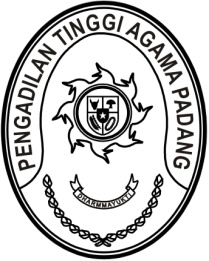 S  U  R  A  T      T  U  G  A  SNomor : W3-A/      /PS.00/4/2023Menimbang 	: 	bahwa dalam rangka kelancaran pelaksanaan tugas dan integritas Aparatur dipandang perlu untuk melakukan Inspeksi Mendadak (SIDAK) setelah selesai libur/cuti bersama lebaran Idul Fitri 1444 H ke Pengadilan Agama diwilayah Pengadilan Tinggi Agama Sumatera Barat ;Dasar 	: 	1.	Peraturan Pemerintah RI Nomor 94 Tahun 2021 tentang Disiplin Pegawai Negeri Sipil;		2.	Peraturan Mahkamah Agung RI Nomor 7 Tahun 2016 tentang Penegakan Disiplin Kerja Hakim pada Mahkamah Agung dan Badan Peradilan di Bawahnya;		3.	Peraturan Mahkamah Agung RI Nomor 8 Tahun 2016 tentang Pengawasan dan Pembinaan Atasan Langsung di Lingkungan Mahkamah Agung dan Badan Peradilan Di Bawahnya;		4.	Daftar Isian Pelaksanaan Anggaran Pengadilan Tinggi Agama Padang Nomor SP DIPA-005.04.2.401901/2023 tanggal 30 November 2022;MEMBERI TUGASKepada 	: 	1.	Nama	: Drs. H. Abdul Jabar, M.H.			NIP	:	196303081989031004			Pangkat/Gol. Ru	:	Pembina Utama (IV/e)			Jabatan	:	Hakim Tinggi		2. Nama		: H. Idris Latif, S.H., M.H.			NIP		: 196404101993031002			Pangkat/Gol. Ru	: Pembina Utama Muda			Jabatan		: Sekretaris{{{{{{{		3. Nama	: Fadil Wahyudy, S.I.Kom.			Jabatan	: PPNPNUntuk	:Pertama	:	Melaksanakan Inspeksi Mendadak (SIDAK) di Pengadilan Agama ………………………………………………………. pada tanggal 26 April 2023.Kedua	:	Segala biaya yang timbul untuk pelaksanaan tugas ini dibebankan pada DIPA Pengadilan Tinggi Agama Padang Tahun Anggaran 2023.       18 April 2023       Ketua,Dr. Drs. H. Pelmizar, M.H.I.							NIP. 195611121981031009Tembusan:YM. Ketua Kamar Agama Mahkamah Agung RI;Yth. Sekretaris Mahkamah Agung RI;Yth. Plt. Direktur Jenderal Badan Peradilan Agama Mahkamah Agung RI;Yth. Ketua Pengadilan Agama se-Sumatera Barat.S  U  R  A  T      T  U  G  A  SNomor : W3-A/      /PS.00/4/2023Menimbang 	: 	bahwa dalam rangka kelancaran pelaksanaan tugas dan integritas Aparatur dipandang perlu untuk melakukan Inspeksi Mendadak (SIDAK) setelah selesai libur/cuti bersama lebaran Idul Fitri 1444 H ke Pengadilan Agama diwilayah Pengadilan Tinggi Agama Sumatera Barat ;Dasar 	: 	1.	Peraturan Pemerintah RI Nomor 94 Tahun 2021 tentang Disiplin Pegawai Negeri Sipil;		2.	Peraturan Mahkamah Agung RI Nomor 7 Tahun 2016 tentang Penegakan Disiplin Kerja Hakim pada Mahkamah Agung dan Badan Peradilan di Bawahnya;		3.	Peraturan Mahkamah Agung RI Nomor 8 Tahun 2016 tentang Pengawasan dan Pembinaan Atasan Langsung di Lingkungan Mahkamah Agung dan Badan Peradilan Di Bawahnya;		4.	Daftar Isian Pelaksanaan Anggaran Pengadilan Tinggi Agama Padang Nomor SP DIPA-005.04.2.401901/2023 tanggal 30 November 2022;MEMBERI TUGASKepada 	: 	1.	Nama	: Drs. H. Sulem Ahmad, S.H., M.A.			NIP	:	195607291986031002			Pangkat/Gol. Ru	:	Pembina Utama (IV/e)			Jabatan	:	Hakim Tinggi		2. Nama		: Rifka Hidayat, S.H.			NIP		: 198503212006041004			Pangkat/Gol. Ru	: Penata (III/c)			Jabatan		: Kepala Subbagian Kepegawaian dan Teknologi Informasi{{{{{{{		3. Nama	: Doan Falltrik			Jabatan	: PPNPNUntuk	:Pertama	:	Melaksanakan Inspeksi Mendadak (SIDAK) di Pengadilan Agama ………………………………………………………. pada tanggal 26 April 2023.Kedua	:	Segala biaya yang timbul untuk pelaksanaan tugas ini dibebankan pada DIPA Pengadilan Tinggi Agama Padang Tahun Anggaran 2023.       18 April 2023       Ketua,Dr. Drs. H. Pelmizar, M.H.I.							NIP. 195611121981031009Tembusan:YM. Ketua Kamar Agama Mahkamah Agung RI;Yth. Sekretaris Mahkamah Agung RI;Yth. Plt. Direktur Jenderal Badan Peradilan Agama Mahkamah Agung RI;Yth. Ketua Pengadilan Agama se-Sumatera Barat.S  U  R  A  T      T  U  G  A  SNomor : W3-A/      /PS.00/4/2023Menimbang 	: 	bahwa dalam rangka kelancaran pelaksanaan tugas dan integritas Aparatur dipandang perlu untuk melakukan Inspeksi Mendadak (SIDAK) setelah selesai libur/cuti bersama lebaran Idul Fitri 1444 H ke Pengadilan Agama diwilayah Pengadilan Tinggi Agama Sumatera Barat ;Dasar 	: 	1.	Peraturan Pemerintah RI Nomor 94 Tahun 2021 tentang Disiplin Pegawai Negeri Sipil;		2.	Peraturan Mahkamah Agung RI Nomor 7 Tahun 2016 tentang Penegakan Disiplin Kerja Hakim pada Mahkamah Agung dan Badan Peradilan di Bawahnya;		3.	Peraturan Mahkamah Agung RI Nomor 8 Tahun 2016 tentang Pengawasan dan Pembinaan Atasan Langsung di Lingkungan Mahkamah Agung dan Badan Peradilan Di Bawahnya;		4.	Daftar Isian Pelaksanaan Anggaran Pengadilan Tinggi Agama Padang Nomor SP DIPA-005.04.2.401901/2023 tanggal 30 November 2022;MEMBERI TUGASKepada 	: 	1.	Nama	: Dr. Drs. H. Pelmizar, M.H.I.			NIP	:	195611121981031009			Pangkat/Gol. Ru	:	Pembina Utama (IV/e)			Jabatan	:	Ketua 		2. Nama		: H. Masdi, S.H.			NIP		: 196806221990031004			Pangkat/Gol. Ru	: Pembina Tk. I (IV/b)			Jabatan		: Plh. Panitera{{{{{{{		3. Nama	: Rinaldi Orlando, A.Md.A.B.			NIP	:	199902122022031007			Pangkat/Gol. Ru	:	Pengatur (II/c)			Jabatan	:	Pengelola Perkara		4.	Nama	: Doni Windra			Jabatan	: PPNPNUntuk	:Pertama	:	Melaksanakan Inspeksi Mendadak (SIDAK) di Pengadilan Agama ………………………………………………………. pada tanggal 26 April 2023.Kedua	:	Segala biaya yang timbul untuk pelaksanaan tugas ini dibebankan pada DIPA Pengadilan Tinggi Agama Padang Tahun Anggaran 2023.       18 April 2023       Ketua,Dr. Drs. H. Pelmizar, M.H.I.							NIP. 195611121981031009Tembusan:YM. Ketua Kamar Agama Mahkamah Agung RI;Yth. Sekretaris Mahkamah Agung RI;Yth. Plt. Direktur Jenderal Badan Peradilan Agama Mahkamah Agung RI;Yth. Ketua Pengadilan Agama se-Sumatera Barat.